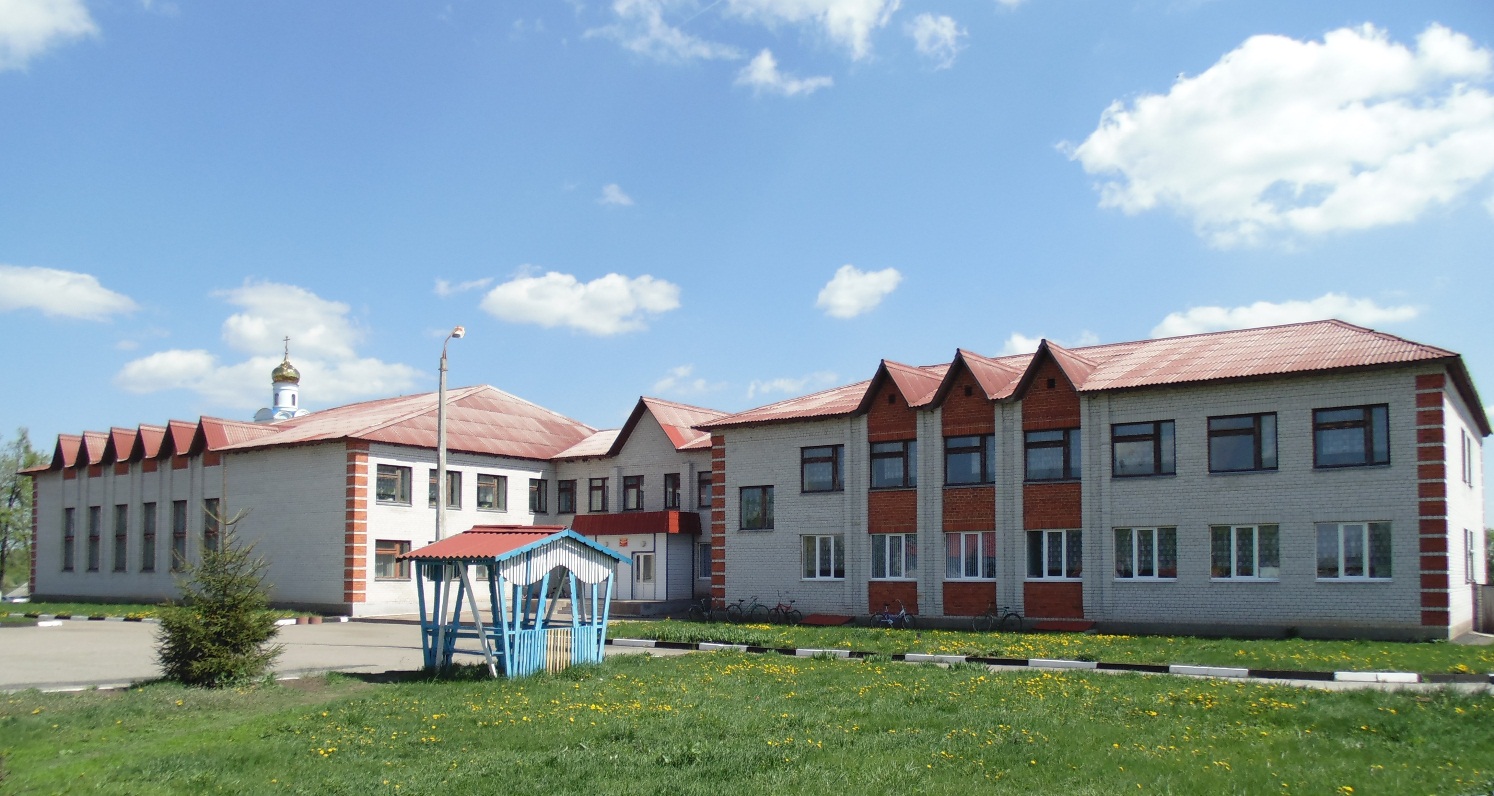 Публичный доклад директора муниципального казенного общеобразовательного учреждения«Ильковская средняя  общеобразовательная школа»Беловского района Курской областиСимакова Геннадия Александровичаза 2014-2015 учебный годс. Илек -2015 г.Введение.Наша школа уже на протяжении нескольких лет ориентирована, прежде всего, на то, чтобы дать знания обучающимся в соответствии с государственными стандартами и с учетом уровня способностей учеников. Основные направления, содержание и формы деятельности педагогического коллектива  Ильковской СОШ  регламентировались нормативными документами:Федеральным законом "Об образовании в Российской Федерации";Уставом школы;Образовательной программой школы;Нормативными документами органов управления образования;Учебным планом школы текущий учебный год;Локальными актами школы.Деятельность школы строилась в соответствии с поставленными  задачами:1. Обеспечить реализацию права каждого обучающегося на получение образования в соответствии с его потребностями и возможностями;2. Формировать у обучающихся школы устойчивые познавательные интересы;3. Включать каждого ученика в работу на учебных занятиях в качестве активных участников образовательного процесса;4. Повысить качество обучения школьников за счет освоения новых образовательных технологий, обеспечивающих успешность самостоятельной работы ученика;5. Усилить влияние школы на социализацию личности школьника, его адаптацию к новым экономическим условиям, самоопределение в отношении будущей профессии;6. Содействовать формированию сознательного отношения ребенка к своему здоровью, как естественной основе умственного, физического, трудового и нравственного развития;7. Поддерживать и укреплять школьные традиции, способствующие созданию общешкольного коллектива.1. Общие сведения об учреждении1.1. Организационно-правовое обеспечение деятельности муниципального казенного общеобразовательного учреждения «Ильковская средняя общеобразовательная школа» Беловского района Курской областиУчредитель: муниципальное образование «Беловский район» Курской областиПодчиненность: комитет образования и науки Курской области. Школа  не имеет  филиалов. Организационно-правовая форма:  муниципальное казенное общеобразовательное учреждение Юридический адрес: 307916 Курская область Беловский район село Илек улица План,3Фактический адрес: 307916 Курская область Беловский район село Илек улица План,3Телефон: (47149) 3-95-36e-mail: ilekshkola@rambler.ru  Адрес сайта в Интернете: http://ilekshkola.jimdo.com/Муниципальное казенное общеобразовательное учреждение «Ильковская средняя общеобразовательная школа»  работает по штатному расписанию, утвержденному директором школы (приказ № 63 от 31.08 2013г.) Директор школы:  Симаков Геннадий Александрович.В 2010-2011  учебном  году  школа  в  числе  других  включилась  в реализацию ФГОС НОО нового поколения, в 2015-16 в 5 классе реализацию ФГОС ООО.   1.1.1 Свидетельство о внесении записи в ЕГРЮЛ.Свидетельство о внесении записи в ЕГРЮЛ: серия 46, №001477744,  7  сентября ., МИФНС России №4 по Курской области, 1024600787804.1.1.2. Свидетельство о постановке на учет юридического лица в налоговом органе:Свидетельство о постановке на учет юридического лица в налоговом органе: серия 46 №001477745, 1 августа ., 4601003733.1.1.3. Свидетельства о регистрации права на оперативное управление Свидетельство о регистрации права на оперативное управление 46 АО №00857 от 29.12.2012 года. (Школа)Свидетельство о регистрации права на оперативное управление 46 АН №022909 от 9.11.2012 года. (Котельная)1.1.4. Устав ОУ.Устав общеобразовательного учреждения, принят общим собранием работников (протокол №1 от 08.11.2011 г.), утверждён решением Управления образования администрации Беловского района Курской области от 23.11.2011 года № 44.  В  соответствии с новым  законом 273-ФЗ «Об  образовании  в  РФ»  идет процесс приведения в соответствие отдельных разделов Устава. 1.2. Документы, на основании которых осуществляет свою деятельность ОУ:1.2.1. Лицензия.Лицензия на право ведения образовательной деятельности: серия 46 №000970, регистрационный №1178 от 23 марта 2012 г., настоящая лицензия выдана Комитетом образования и науки Курской области, срок действия - бессрочная. Приложение к лицензии №1 на право ведения образовательной деятельности от  23 марта 2012 г., регистрационный №1178.  Школа  осуществляет   образовательную  деятельность  в  соответствии  с лицензией  на  право  ведения  образовательной  деятельности  по образовательным программам:1.2.2. Свидетельство о государственной аккредитацииСвидетельство о государственной аккредитации:  №635, 28 декабря 2011 г., срок действия – до 27.12.2023 г., выдано Комитетом образования и науки Курской области.Реализуемые образовательные программы в соответствии со свидетельством о государственной аккредитации: начального общего, основного общего, среднего (полного) общего образования.Приложение  №1  к  свидетельству  о  государственной  аккредитации             (серия 46 № 000726,  от 28 декабря 2011г.). В  соответствии  с  свидетельством  о  государственной  аккредитации  школа реализует образовательные программы: 1.3. Локальные акты, регламентирующие деятельность муниципального казенного общеобразовательного учреждения «Ильковская средняя общеобразовательная школа»регламентирующие управление школой: •  Положение о педагогическом совете;•  Положение о Совете школы;  регламентирующие организационные аспекты деятельности школы: • Порядок приема граждан на обучение по основным общеобразовательным программам: образовательным программам начального общего, основного общего и среднего общего образования в муниципальное казенное общеобразовательное учреждение «Ильковская средняя общеобразовательная школа» Беловского района Курской области•  Правила внутреннего распорядка для обучающихся; • Положение  о  порядке  и  основаниях  перевода,  отчисления  и восстановления обучающихся ;•  Положение о режиме занятий обучающихся;•  Положение  о  единых   требованиях  к  одежде  обучающихся;•  Положение о дежурстве по  школе;•  Порядок   организации  и  проведения  самообследования;• Положение о порядке  оформления возникновения, приостановления и прекращения  образовательных  отношений  между «Ильковской СОШ»  и обучающимися  и (или)  родителями (законными представителями) несовершеннолетних обучающихся;регламентирующие   оценку  и  учет  образовательных  достижений обучающихся: • Положение о внутренней системе оценки качества образования в Ильковской СОШ;• Положение о ведении классного журнала;• Положение о контроле, оценивании и индивидуальном учете результатов освоения обучающимися образовательных программ, а также хранении в архивах информации об этих результатах;•  Положение о портфолио достижений обучающихся;• Положение о порядке и формах проведения итоговой аттестации;• Положение о текущем контроле успеваемости и промежуточной аттестации      обучающихся;• Положение об учебном кабинете;регламентирующие права, обязанности и ответственность работников школы: •  Положение о нормах профессиональной этики педагогических работников Ильковской СОШ;•  Порядок  доступа  работников   к  информационно-телекоммуникационным  сетям  и  базам  данных,  учебным  и методическим  материалам,  материально-  техническим  средствам обеспечения образовательной деятельности;•  Положение о защите персональных данных сотрудников школы;•  Положение об особенностях режима рабочего времени  и времени отдыха педагогических и других работников Ильковской СОШ;•  Положение о соотношении учебной (преподавательской) и другой педагогической работы педагогических работников в пределах рабочей недели или учебного года;•  Положение о правах,  обязанностях и ответственности работников школы;•  Положение о классном руководителе;•  Коллективный договор ;регламентирующие права, обязанности, меры социальной поддержки обучающихся школы: • Положение о мерах поощрения и взыскания  обучающихся;• Положение о защите персональных данных обучающихся и их родителей (законных представителей);• Положение о порядке пользования учебниками и учебными пособиями обучающимися, осваивающими учебные предметы;• Положение о летнем отдыхе и оздоровлении обучающихся Ильковской СОШ;• Положение об Уполномоченном по защите прав участников образовательного процесса в Ильковской СОШ на общественных началах;регламентирующие образовательные отношения: •  Положение о комиссии по урегулированию споров между участниками образовательных отношений и  их исполнению в Ильковской СОШ;•  Положение  об информационной открытости школы;•  Положение  о сайте Ильковской СОШ;2. Условия функционирования ОУ2.1. Данные о контингенте обучающихся, формах обучения по состоянию на 10.06.2015 г.2.2. Реализация  права обучающихся на получение образования2.3. Социальный состав обучающихся2.4. Режим работы школыСогласно требований СанПиН 2.4.2.2821-10 "Санитарно-эпидемиологические требования к условиям и организации обучения в общеобразовательных учреждениях" строго устанавливаются максимальные величины образовательной нагрузки, в соответствии с возрастными особенностями обучающихсяУчебные занятия    начинаются  9 ч. 00 мин.Расписание уроков составлено отдельно для обязательных и факультативных занятий. Факультативные занятия планируются в дни с наименьшим количеством обязательных уроков. Чередование учебной и внеурочной деятельности в рамках реализации Основной образовательной программы    определяется согласно расписанию школы. Продолжительность каникул в течение учебного года составляет 30 календарных дней, летом – не менее 8 недель. Сроки начала и завершения каникул определяются годовым календарным учебным графиком школы, утверждённым приказом директора школы.3.Содержание образовательного процесса3.1 Учебный план.Учебный план Ильковской СОШ  на 2014-2015 учебный год  разработан на основании закона РФ «Об образовании в Российской Федерации», приказа комитета образования и науки Курской области № 1-893 от 17.08.2012 г. «О внесении изменений в региональный базисный учебный план для общеобразовательных учреждений Курской области, реализующих программы общего образования, утвержденный приказом комитета образования и науки Курской области от 23.03.2007 №1-421 «Об утверждении регионального базисного учебного плана для общеобразовательных учреждений Курской области, реализующих программы общего образования» (с изменениями, внесенными приказом комитета образования и науки Курской области от 09.12.2011г. №1-1234 и от 23.03.2012г. №1-285), приказа комитета образования и науки Курской области от 11.06.2013г. №1-677 «О внесении изменений и дополнений в региональный базисный учебный план для  общеобразовательных учреждений Курской области, реализующих программы общего образования, утвержденный приказом комитета образования и науки Курской области от 23.03.2007г. № 1-421», инструктивно-методического письма по разработке учебных планов на 2014 – 2015 учебный год образовательными организациями Курской области, реализующими основные образовательные программы общего образования от 16.05.14 г. №10.1-07-02/3070.	Учебный план соответствует санитарно-эпидемиологическим требованиям к условиям и организации обучения в общеобразовательных учреждениях утвержденных СанПиН 2.4.2.2821–10. Инвариантная часть представлена предметами, раскрывающими образовательные области  базисного учебного плана. Набор предметов инвариантной части не нарушает единого образовательного пространства РФ, что гарантирует соблюдение Закона «Об образовании» и дает возможность обучающимся перейти из одного класса в другой или в другое учебное заведение, не испытывая затруднений  в учебе. Инвариантная часть базисного учебного плана выполнена в полном объеме по всем образовательным областям.	Вариативная часть учебного плана  обеспечивает индивидуальный характер развития обучающихся с учетом личных особенностей, интересов,  позволяет осуществлять личностно-ориентированное образование школьников. 	В учебном плане выдержано соответствие суммарного объема аудиторной нагрузки  максимальным показателям, установленным СанПиНами.В школе 11 классов  комплектов;1 ступень - 4 класса  - комплекта; 1-4 класс реализует ФГОС начального общего образования.2 ступень - 5 классов – комплектов;3 ступень – 2 класса-комплекта. 	При проектировании учебного плана ставились следующие задачи:Обеспечить каждому обучающемуся возможность получить образование в объеме не ниже действующего минимума содержания образования и создать условия для интеллектуального развития личности школьника в соответствии с его индивидуальными возможностями, способностями, интересами для осознанного выбора и последующего усвоения профессиональных образовательных программ.Стимулировать высокое качество образования, способствовать конкурентоспособности выпускников школы.Выпускникам каждой ступени обучения обеспечить возможности для успешной адаптации к новому уровню образования.I ступень – начальное общее образование(срок обучения 4 года)	На первой ступени обучения школой реализуется учебно–методический комплекс: «Школа России».	 В начальной школе основной акцент делается на формирование прочных навыков учебной деятельности, на овладение обучающимися устойчивой речевой, письменной и математической грамотностью, на воспитание культуры речи и общения, формирует у обучающихся необходимые умения и навыки учебной деятельности, положительную мотивацию к обучению на основе прочного усвоения базового содержания образования и удовлетворению запросов обучающихся в системе  групповых занятий.Содержание образования на ступени начального общего образования реализуется преимущественно за счет введения учебных курсов, обеспечивающих целостное восприятие мира, системно-деятельностного подхода и индивидуализации обучения. 	Базовая часть учебного плана включает обязательный набор предметов, соответствующий реальным стандартам, и обеспечивается типовыми программами для начальной школы, что обеспечивает достижение важнейших целей современного начального образования:- формирование гражданской идентичности обучающихся, приобщение их к общекультурным, национальным ценностям;- готовность обучающихся к продолжению образования на последующих ступенях основного общего образования, их приобщение к информационным технологиям;- формирование здорового образа жизни, элементарных правил поведения в экстремальных ситуациях;- личностное развитие обучающегося в соответствии с его индивидуальностью.	Продолжительность учебного года на первой ступени общего образования составляет 34 недели, в 1 классе – 33 недели. Продолжительность каникул в течение учебного года составляет не менее 30 календарных дней, летом – не менее 8 недель. Для обучающихся  1 класса устанавливаются в течение года дополнительные недельные каникулы.Продолжительность урока составляет:в 1 классе – 35 минут(I полугодие), 45 минут (II полугодие);во 2-4 классах – 45 минут.	В целях реализации обязательной части учебного плана в 4 классе используется 6-дневная учебная неделя. Для реализации образовательных потребностей обучающихся 1-3 классов используется 5-дневная учебная неделя. 	Таким образом, недельная нагрузка в 1 классе составляет 21 час, во 2 – 3 классах – 23 часа, в 4 классе – 24, что не превышает максимально допустимую нагрузку для обучающихся каждого класса. 	Обязательная часть учебного плана в 1 – 4 классах представлена следующими предметными областями: Филология.  Основные задачи реализации содержания предметной области – формирование первоначальных представлений о единстве и многообразии языкового и культурного пространства России, о языке как основе национального самосознания.  Развитие диалогической и монологической устной и письменной речи, коммуникативных умений, нравственных и эстетических чувств, способностей к творческой деятельности. Учебный предмет «Иностранный язык» (английский язык)  изучается со II класса. Математика и информатика. Область представлена учебным предметом «Математика». Основные задачи – развитие математической речи, логического и алгоритмического мышления, воображения. Обществознание.  Учебный предмет "Окружающий мир (человек, природа, общество)" изучается с I по IV класс по 2 часа в неделю. Учебный предмет является интегрированным. В его содержание дополнительно введены развивающие модули и разделы социально-гуманитарной направленности, а также элементы основ безопасности жизнедеятельности. Основные задачи – формирование уважительного отношения к семье, населенному пункту, региону, России, истории, культуре, природе нашей страны, ее современной жизни. Осознание ценностей, целостности и многообразия окружающего мира, своего места в нем.  Формирование психологической культуры и компетенции для обеспечения эффективного и безопасного взаимодействия с социумом. Искусство. Основные задачи – развитие способностей к художественно-образному, эмоционально-ценностному восприятию произведений изобразительного и музыкального искусства, выражению в творческих работах своего отношения к окружающему миру.Технология. Основные задачи – формирование опыта как основы обучения и познания, осуществление поисково-аналитической деятельности для практического решения прикладных задач с использованием знаний, полученных при изучении других учебных предметов, формирование первоначального опыта практической преобразовательной деятельности.  Физическая культура. С 1 по 4 класс введен третий час учебного предмета «Физическая культура», который используется на увеличение двигательной активности и развитие физических качеств обучающихся, внедрение современных систем физического воспитания.В 4 классе в качестве модуля предмета «Основы религиозных культур и светской этики» был выбран модуль «Основы православной культуры».II ступень – основное общее образование(срок обучения 5 лет)Учебный план для 5-9 класса ориентирован на 5-летний нормативный срок освоения государственных образовательных программ основного общего образования. Продолжительность учебного года составляет не менее 34 учебных недель для 5-8 класса и 34 учебные недели для 9 класса. Продолжительность урока – 45 минут.Обучение в среднем звене осуществляется по традиционному направлению.Обучение по предметам базового цикла ведется по программам и учебникам в соответствии с традиционным обучением: «Русский язык», «Литература», «Иностранный язык» (5-9 кл. -  английский язык), «Математика» (5-6 кл.), в 7-9 классах образовательная область «Математика» делится на разделы: «Алгебра» и «Геометрия»; «Информатика и ИКТ» (8-9 кл.), «История», «Обществознание (включая экономику и право)» (6-9 кл.), «География» (6-9 кл.), «Природоведение» (5 кл.), «Физика» (7-9 кл.), «Химия» (8-9 кл.), «Биология» (6-9 кл.); в 5-8 классах образовательная область «Искусство» делится на 2 учебных предмета «ИЗО» и «Музыка», в 8 классе на преподавание учебного предмета «Искусство» добавлен 1 час из компонента ОУ; ОБЖ (8 кл.), «Технология» (5-8 кл.); с 5 по 9 класс введен третий час учебного предмета «Физическая культура», который используется на увеличение двигательной активности и развитие физических качеств обучающихся, внедрение современных систем физического воспитания за счет уменьшения компонента ОУ.Региональный компонент введен с целью формирования знаний, умений и ценностных ориентаций, способствующих культуросообразному поведению в нашей стране и регионе, развития творческих способностей, воспитания уважения к культуре, природе и истории родного края, формирования идейно-моральных качеств, стремления к сохранению своего здоровья и представлен следующими предметами: русский язык (5-7,9 кл.), ОБЖ (5-7, 9 кл.), «История Курского края» (7-8 кл.), «Основы православной культуры» (факультатив) 5-9 кл.Компонент образовательного учреждения представлен отдельными предметами и курсами по выбору, обязательными для посещения обучающимися.Отдельной дисциплиной изучаются такие предметы компонента ОУ, как  «Технология» 8 кл., «Литература» (5-6 кл.), ОБЖ (5,7 кл.), география 6 кл., черчение (8 кл.), «Информатика и ИКТ» (5-7 кл.). «Информатика и ИКТ» - предмет, который помогает обучающимся ориентироваться в мире информационных технологий и овладеть компьютером, что требует современное общество, развивать у школьников таких форм мышления, как формально-логическая,  операциональная и творческая.В 9 классе в рамках предпрофильной подготовки обучающиеся имеют возможность посещать  ориентационные курсы и курсы по выбору.Ориентационные курсы в предпрофильной ориентации выполняют задачи практико-ориентированной помощи обучающимся в приобретении личностного опыта  собственного содержания образования. Они рассчитаны на небольшое количество часов, что позволяет обучающимся в течение года попробовать себя  в различных видах деятельности. Ориентационные курсы в плане представлены информационной работой и профильной ориентацией. Курсы по выбору четыре: «Графическое моделирование» (17 ч.), «Домашнее хозяйство» (17 ч.), «Оформление и чтение чертежей» (17 ч.), «Технология обработки металла и древесины» (17 ч.).Таким образом, организуемая предпрофильная подготовка является необходимым условием создания  образовательного пространства, способствующего самоопределению обучающихся основной ступени и выбору им профиля дальнейшего обучения. III ступень – среднее  общее образование(срок обучения 2 года)Среднее (полное) общее образование – завершающая ступень общего образования, призванная обеспечить функциональную грамотность и социальную адаптацию обучающихся, содействовать их общественному и гражданскому самоопределению, а также проведение государственной (итоговой) аттестации обучающихся, освоивших образовательные программы среднего (полного) общего образования в форме единого государственного экзамена. Учебный план для школы 3 ступени составлен на основе следующей системы показателей:Продолжительность учебного года –не менее 34 учебных недель – 10 кл., 34 – 11 кл.Режим работы общеобразовательного учреждения – шестидневная учебная неделя.Предельный объем недельной максимальной аудиторной учебной нагрузки одного обучающегося – 36 часов в неделю.Предельный объем ежедневного обязательного домашнего задания для одного обучающегося – 3 часа.Продолжительность академического часа  - 45 минут.Базовые общеобразовательные учебные предметы – учебные предметы федерального компонента, направленные на завершение общеобразовательной подготовки обучающихся. Региональный компонент распределен на русский язык, ОБЖ, факультативный курс основ православной культуры.Компонент образовательного учреждения использован для увеличения количества часов, отведенных на преподавание базовых учебных предметов федерального компонента: химии, биологии, ОБЖ, истории, математики, географии.Элективным учебным предметом представлен русский язык  и информатика в 10-11 кл.  НАЧАЛЬНОЕ ОБЩЕЕ ОБРАЗОВАНИЕ1-3 классы (5-  дневная учебная неделя)4 класс (6-дневная учебная неделя)ОСНОВНОЕ ОБЩЕЕ ОБРАЗОВАНИЕ5-9 классы (6-дневная учебная неделя) СРЕДНЕЕ  ОБЩЕЕ ОБРАЗОВАНИЕ10 – 11  классы (6-дневная учебная неделя)Пояснительная запискак  плану внеурочной деятельности муниципального  казенного общеобразовательного учреждения «Ильковская средняя общеобразовательная школа»Беловского района Курской областина 2014-2015 учебный годОсновными задачами внеурочной деятельности  являются: создание образовательной среды, обеспечивающей активизацию социальных, интеллектуальных интересов школьников, развитие здоровой, творчески растущей личности, наличие реальных дел, доступных для школьников и имеющих конкретный результат, внесение в них духа фантазии, элементов игры, оптимистической перспективы и приподнятости.  Внеурочная деятельность, как и деятельность обучающихся в рамках уроков, направлена на достижение результатов освоения основной образовательной программы,  в первую очередь – это достижение личностных и метапредметных результатов. Это определяет и специфику внеурочной деятельности, в ходе которой обучающийся не только и даже не столько должен узнать, сколько научиться действовать, чувствовать, принимать решения.Согласно требованиям ФГОС начального общего образования внеурочная деятельность в школе организуется по следующим направлениям развития личности: спортивно-оздоровительное, духовно-нравственное, социальное, общеинтеллектуальное, общекультурное, гражданско-патриотическое, художественно-эстетическое.Внеурочная деятельность осуществляемая через программу «Юный филолог», своей целью ставит на занимательном грамматическом материале расширить знания младших школьников о родном языке, показать, что грамматика – увлекательное путешествие в мир русского языка.Так в основе программы «Улыбка», кружка «Непоседы» лежит использование потенциала театральной педагогики, позволяющей развивать личность ребёнка, оптимизировать процесс развития речи, голоса, чувства ритма, пластики движений. Программа реализуется через различные направления работы: воспитание основ зрительской культуры, развитие навыков исполнительской деятельности, накопление знаний о театре. сценок, сказок на праздниках начальной школы, участие в общешкольных праздниках.Программа «Гармония», «Быстрые и смелые» направлена на формирование у младших школьников понимания здоровья как гармонии своего внутреннего мира, его биологических, социальных и духовных начал, а также гармонии взаимодействия с миром внешним: природной и социальной средой. Интеграция в одном курсе основных направлений трёх предметов (окружающего мира, ОБЖ и физической культуры) позволяет сформировать у учеников представления не только о единой картине окружающего мира, но и своём месте в нём, единстве с ним, о нормах безопасного поведения, о здоровье и здоровом образе жизни, о русских народных играх, забавах и развлечениях, составляющих основу национальной культуры России. Время, отведенное на внеурочную деятельность, не учитывается при определении максимально допустимой недельной нагрузки обучающихся.План внеурочной деятельностиНАЧАЛЬНОЕ ОБЩЕЕ ОБРАЗОВАНИЕ1-3 классы (5- дневная учебная неделя)4 класс (6- дневная учебная неделя)3.2. Сведения об учебных программах, реализуемых ОУ3.3. Профильность обучения в соответствии с реализуемыми образовательными программами.3.4 Система дополнительных образовательных услуг, реализуемых ОУ.3.5. Сведения о реализации инновационных программ и технологий.Инновационные программы:- Программа развития воспитательной компоненты.- Программа «Одаренные дети».3.6. Связь с социумом.3.7. Воспитательная система ОУ.Характеристика воспитательной системы школыВ образовательном учреждении разработаны и реализуются мероприятия по выполнению районных программ:  «Формирование духовно-нравственных качеств личности как главного критерия воспитанности школьника» и над реализацией  антинаркотической программы «Комплексные меры противодействия злоупотреблению наркотиками, их незаконному обороту на 2014 – 2018 годы».Вся воспитательная деятельность  образовательного учреждения  основывается на реализацию воспитательных программ:Программа духовно-нравственного воспитания и развития школьников на 2011 – 2015 учебный год.Программа физического воспитания «Здоровый школьник» на 2014 – 2015 учебный год.Программа профилактики правонарушений среди несовершеннолетних «Дороги, которые мы выбираем» на 2014 – 2015 учебный год.Программа экологического воспитания «Зеленый мир» на 2014 – 2015 учебный год.Программа воспитательной деятельности «Семья» на 2014 -2015 учебный год.Программа по профилактики наркомании, алкоголизма и табакокурения «НЕТ  наркотикам!» на 2014 – 2015 учебный год.Программа гражданско-патриотического воспитания  «Я – гражданин России» на 2014 – 2015 учебный год.Стратегической целью воспитательной работы педагогического коллектива школы на ближайшие годы является: создание благоприятных условий для становления духовно-нравственной, творческой, деятельной, развивающейся, здоровой личности, способной к успешной социализации в обществе и активной адаптации на рынке труда.Стратегические задачи воспитательной деятельности:гуманизация воспитательного процесса, выражающаяся в создании условий для всестороннего развития личности, для побуждения ее к самоанализу, самооценке, саморазвитию, самовоспитанию;поддержание и укрепление школьных традиций, способствующих созданию общешкольного коллектива и украшающих его жизнь;совершенствование методического мастерства классного руководителя, способного компетентно и с полной отдачей сил заниматься осуществлением воспитательной деятельности и эффективно решать вопросы воспитания школьников.Прогнозируемый результат нашей деятельности – это наш выпускник, как целостная, здоровая личность, с его духовностью, универсальностью, творческим началом. Это человек гуманистического взгляда на мир. В нем должны соединены интеллект с чувством, знание с верой, умение логически мыслить со способностью понимать прекрасное. Исходя из стратегической цели воспитания и прогнозируемого результата, на каждый учебный год формулируются конкретные  задачи:приобщение учащихся к общечеловеческим нравственным ценностям и ценностям русской национальной культуры;повышение роли ученического самоуправления в планировании, организации и анализе жизнедеятельности в школьном сообществе;участие родителей в подготовке и проведении ключевых воспитательных дел в школе и классе для перспективного развития учащихся и классного коллектива.Исходя из целей, моделируемыми нравственными ценностями становятся: гуманность, доброта, любовь, милосердие, чуткость, толерантность. В школе созданы и действуют органы самоуправления, включающие в себя отдел науки и образования, отдел культуры и досуга, здравоохранения и спорта, информационный отдел, отдел труда и заботы, отдел правопорядка.Перед ученическим советом ставились следующие задачи:представление интересов обучающихся в процессе управления школой;поддержка и развитие инициатив обучающихся в школьной жизни;защита прав обучающихся.Органами самоуправления также было проведено следующее: осуществлялись рейды «Внешний вид обучающихся»,  «Как мы читаем», «Как мы учимся», классных уголков, проверка школьных принадлежностей, санитарного состояния классных комнат, выпуск стенгазет в рамках реализации антинаркотической программы, подготовка и участие в игре «Супер пионер». Однако, еще ведущая роль в организации работы все же принадлежит учителю.Большая часть воспитательной работы строится на традиционных мероприятиях школы, которые формировались и отшлифовывались годами. Это общешкольные линейки, утренники и праздники. Крупные события школьной жизни, подготовленные сознательно и осуществляемые большинством, несут в себе большой воспитательный потенциал, развивают систему самоуправления.Содержание общешкольных дел было направлено на самореализацию и развитие способностей учащихся, сплочение школьного коллектива, создание творческой атмосферы, формирование у детей общечеловеческих ценностей. Мероприятия охватывали различные направления воспитывающей деятельности:ценностно-ориентировочное;художественно-творческое;познавательное;физкультурно-оздоровительное;трудовое;использовались различные формы и методы работы.Важной  частью системы воспитательной работы является формирование и укрепление школьных традиций, таких какДень знанийДень пожилых людейДень учителя, День самоуправленияНовогодний праздник и Рождественские колядкиМеждународный женский деньДень защитника ОтечестваДень ПобедыПоследний звонок и Выпускной балДень защиты детейДни здоровьяЦелью этих мероприятий было воспитание ответственного отношения к учебе, уважения к учителям, родителям, чувства гордости и ответственности за свою школу, свой класс, создание ситуации успеха, раскрытия творческих способностей, уважения к народным традициям, а также воспитание патриотических чувств, воспитание эстетических взглядов, умение организовать дело, провести его, подвести итоги и проанализировать.В рамках ценностно-ориентировочного направления были подготовлены и проведены следующие мероприятия: Дни знаний,  пожилых людей, добрых дел, Матери, воинской славы, Декады инвалидов и семьи, вечер памяти «Трагедия Чернобыля» и др. Стартовали акции «Обелиск», «Ветеран живет рядом» в рамках «Эстафеты добра и радости»,  операция «Мы перед памятью в долгу», экологическая акция «Летопись добрых дел по сохранению природы». Проведены конкурсы: «Растим патриотов России», «Гренадеры, вперед!»,   «Овеянные славою флаг наш и герб», «Зеленая планета», конкурсы сочинений: «Моё село» и  «Моя семья в годы Великой Отечественной войны».Художественно-творческое направление включало в себя следующие направления: День учителя, Осенний бал, новогодние праздники, День святого Валентина, День защитников Отечества, праздник, посвященный Дню Победы. Все мероприятия были тщательно подготовлены, проходили в разнообразной форме и сопровождались презентациями.Физкультурно-оздоровительное направление включило в себя общешкольный день туризма, дни здоровья,  спортивный праздник, диспансеризацию детей с 1 по11 классы, участие в районных    и школьных спортивных соревнованиях, в военно-полевых сборах ,  занятие в спортивной секции. Работа по данному направлению велась совместно с учителями физкультуры и ОБЖ.  	Для работы по предупреждению правонарушений и преступлений, укреплению дисциплины среди обучающихся в школе создан Совет профилактики, план работы которого утверждается ежегодно приказом по школе. Совет  изучает и анализирует состояние правонарушений среди обучающихся, воспитательной и профилактической работы, направленной на их предупреждение; рассматривает персональные дела обучающихся – нарушителей порядка; осуществляет контроль за поведением подростков, состоящих на учете; выявляет трудновоспитуемых обучающихся; вовлекает подростков, склонных к правонарушениям, в секции и кружки.            В связи с этим целью школы является формирование правосознания и правовой культуры школьников.  В процессе реализации этой цели решаются следующие задачи:Создание системы профилактики детской безнадзорности, предупреждения правонарушений среди школьников.Создание системы правового просвещения школьников с учетом возрастных особенностей, вооружению их знаниями о правах, обязанностях, научить соблюдать законы.Создание системы работы по формированию здорового образа жизни.Объединение усилий заинтересованных служб в работе по профилактике правонарушений.Основные направления работы по реализации проблемы:           1.Профилактическая работа.           2.Организация досуговой деятельности.           3.Правовой всеобуч.           4.Работа с родителями.Большую роль в профилактике правонарушений играет регулярное  проведение профилактических классных часов, бесед. Были проведены: классный час «Права и обязанности ученика», беседы о дружбе и коллективизме,  классный час «Мораль и право», « Ваши права и обязанности», беседы «Поговорим о совести», «Правовые отношения в ученическом коллективе», дискуссия «Добро и зло – причины наших поступков». Администрацией школы и классными руководителями неоднократно проводились рейды в места досуга молодежи, посещались неблагополучные семьи с целью занятости  обучающихся в вечернее время.В рамках развития патриотического воспитания, чувства долга и гражданственности проведено следующее:продолжалась оказываться шефская помощь ветеранам села;конкурсы рисунков «Мир, который я люблю», «Земля – мой дом»,    фотоконкурс «Мир, в котором я живу», «Мой дом – Россия»;общешкольные часы, посвященные дням воинской славы России (блокада Ленинграда, Сталинградская битва, битва под Москвой и др.);Вахта Памяти к стеле и памятнику воину-освободителю;участие в торжественном митинге и праздничном концерте 9 мая, посвященным 70-летию Дня Победы;встречи с тружениками тыла;трудовая акция по благоустройству мемориалов и мест захоронений воинов;военно-патриотический месячник, посвященный Дню защитника Отечества;участие в районных мероприятиях: «Растим патриотов России», «Гренадеры, вперед»,  «Я – гражданин России», фестивале «Детство без границ»;проведение декады инвалидов (оказание внимания инвалидам детства: Золотаревой Т., Золотареву И., Сорокину И., Шаталовой О.)Широким спектром воспитательного воздействия является работа в школьном музее. В нем проводились экскурсии и встречи с тружениками тыла и воинами-интернационалистами, посвященные 68-летию Победы, занятия по краеведению, истории, литературе, рисованию, готовились работы для районной краеведческой конференции, викторине, конкурсу сочинений.  Ежегодно обучающиеся участвуют в пополнении фонда музея. На протяжении нескольких лет еженедельно проводятся рабочие общешкольные линейки (понедельник), которые позволяют решать актуальные и злободневные вопросы, возникающие в школьном коллективе, положительные и отрицательные моменты в учебе, пропуски без уважительной причины, нарушение дисциплины, поощрение внеклассной деятельности. Эта форма работы с детьми помимо информационного характера имеет еще воспитательный и развивающий аспект.Внеурочная жизнь внутришкольных коллективов была в большинстве случаев достаточно содержательной и интересной. Помимо районных и общешкольных мероприятий классными руководителями были подготовлены и проведены открытые классные часы. Хочется отметить классные часы и внеклассные мероприятия: «На крыльях весну принесли» (Степанова Г.В.), «Праздник Пасхи» (Котельникова Р.М.), «День матери»  и праздник «Золотая осень» (Веткова О.Д., Фролова Н.В., Пилипенко Ю.А., Зайцева Н.В.), День юного героя – антифашиста (Локтионова Л.П.), «Защитники Отечества»  (Алексеева Е.Д), Дни воинской славы, «Весеннее кафе» (Сорокина М.М. и Мартынова Е.В.), «Дорогим мамам» (Учителя начальных классов), «Трагедия Чернобыля» (Щетинина Е.В., Алексеева Е.Д.), праздничный концерт ко Дню Победу (Щетинина Е.В., Сорокина М.М. и Мартынова Е.В.).  Мероприятия проходили в инсценированной форме, доступной для каждого обучающегося, использовалось много наглядности, пропагандисткой литературы, народного творчества, диалога с аудиторией.	Нельзя не обратить внимание на то, что за последние годы наиболее важными достижениями коллектива школы являются следующие:происходит интеграция учебного и воспитательного процессов в разрешении целей и задач воспитания;продолжают развиваться формы взаимодействия семьи и школы, такие как: праздничные совместные вечера, совместный труд, родительские лектории;у педагогов и школьников преобладает позитивное настроение;осознана полезность работы по формированию самостоятельности и сплоченности детского коллектива, необходимость исследовательской деятельности по изучению УВ личности, УВ детского коллектива, необходимость совершенствования форм и методов воспитания через повышение мастерства классного руководителя;бережно сохраняются и преумножаются традиции школы;ведется постоянное сотрудничество и взаимодействие с организациями – ОАО «Беловское», с/с, ДК, ФАПом, РОВД, отделом молодежи, Домом творчества;систематизируется участие педколлектива и обучающихся в областных и районных мероприятиях.3.7.1. Условия для самореализации обучающихсяДополнительное образование в школе ориентировано на включение детей в практическое освоение разных образовательных областей. Практико-деятельностная основа дополнительного образования выражается не только в том, что ребенок принимает участие в создании конкретного продукта, но пытается самостоятельно решать жизненно важные для него проблемы. Это и общение с друзьями, людьми старшего возраста, с организацией досуга, поиском путей повышения своего статуса в группе. Поэтому в дополнительном образовании школы большое  внимание уделяется личному опыту ребенка, который обязательно учитывается при определении содержания занятий и форм практической деятельности.Основной задачей дополнительного образования является предоставление ребенку возможности развития, профессиональной ориентации, оздоровления и социализации. Здесь есть широкая возможность выявить и развить способности и таланты каждого ребенка. Внеурочная деятельность детей способствует развитию интереса к различным сферам познания, к культуре и искусству. Организация внеурочной деятельности учащихся осуществляется в  комфортных для развития личности условиях педагогами-профессионалами. Направления дополнительного образования создавались с учетом потребностей и интересов обучающихся и возможностей школы. Набор видов деятельности  подвижен и отражает как постоянные, так и быстро меняющиеся интересы детей и подростков.Внеурочная деятельность организуется в целях формирования единого образовательного пространства школы  для повышения качества образования и реализации процесса становления личности младшего школьника в разнообразных развивающих средах. Внеурочная деятельность является равноправным, взаимодополняющим компонентом базового образования.       План внеурочной деятельности Ильковской СОШ обеспечивает учет индивидуальных особенностей и потребностей обучающихся через организацию внеурочной деятельности. Внеурочная деятельность организуется по направлениям развития личности (спортивно-оздоровительное,  социальное, общеинтеллектуальное, общекультурное).      Содержание занятий, предусмотренных как внеурочная деятельность, формируется с учётом пожеланий обучающихся и их родителей (законных представителей) и направляется на реализацию различных форм её организации, отличных от урочной системы обучения, таких, как экскурсии, кружки,  круглые столы, конференции, диспуты, олимпиады, конкурсы, соревнования, поисковые и научные исследования, общественно полезные практики и т. д.3.7.2.Сведения об участии обучающихся в мероприятиях3.7.3. Взаимодействие с родителямиОсновные направления работы с родителями1. Информирование родителей;2. Просвещение (различного вида);3. Консультирование;4. Обучение;5. Совместная деятельность.3.7.4. Данные о правонарушениях, преступлениях несовершеннолетних за три года4.Условия обеспечения образовательного процесса4.1. Научно-методическое обеспечение.4.1.1.Данные о методических разработках (за 3 года)4.1.2. Инновационная деятельность учреждения (по желанию учреждения)Инновационная деятельность в школе осуществляется по следующим направлениям:·       конструирование и реализация программ и проектов развития;·       обновление содержания образования;·       внедрение новых педагогических технологий и методик,·        инновации в организации образовательного процесса, разработка и апробирование новых форм, средств и методов обучения и воспитания;·       организация интеллектуально-творческой деятельности учителей;·       организация интеллектуально-творческой деятельности обучающихся;·       организация опытно-экспериментальной работы,·       организация методической работы с педагогическими кадрами, осуществляющими инновационную деятельность,·        реализация инновационных педагогических проектов и программ,·       работа над созданием имиджа школы, благоприятной воспитательной среды.Основные направления инновационной деятельности и мероприятия по их реализации:4.2.Кадровый потенциал ОУ.4.2.1.Сведения о педагогических работниках (включая административных и других работников, ведущих педагогическую деятельность)4.2.2. Сведения о руководителях ОУ4.2.3. Участие отдельных педагогов в конкурсах педагогических достижений4.2.4. Сведения о повышении квалификации педагогических и руководящих кадров  работников4.3. Система педагогического менеджмента (система управления)Схематически показать государственно – общественные формы управления деятельностью педколлектива, а также представитель деятельности органов детского самоуправления.4.4. Информационно – технологическое обеспечение.4.4.1. Перечень компьютеров, имеющихся в ОУ4.4.2. Наличие в ОУ оргтехники и технических средств обучения4.4.3. Учебно – наглядные пособия4.4.4. Библиотечный фонд.4.5. Материально – техническая база ОУ.4.5.1. Здания4.5.2. Технические и транспортные средства4.6. Медико-социальные условия пребывания обучающихся в ОУ.4.6.1. Статистика заболеваемости (за 3 года)4.6.2. Статистика по травматизму работников и обучающихся4.6.3.  Сведения о количестве обучающихся, занимающихся в различных  физкультурных группах (за 3 года)5.Сведения об уровне подготовки выпускников 9 класса, 11 класса5.1. Результаты  государственной итоговой  аттестации выпускников 9,11 классаРезультаты  государственной итоговой  аттестации выпускников 9 классаРезультаты  государственной итоговой  аттестации выпускников 11 класса5.2. Итоги участия обучающихся в муниципальном этапе Всероссийской олимпиады школьников5.3. Успеваемость и  качество знаний обучающихся 3-11 классовПримечание: обучающиеся 1,2 классов не аттестуются.5.4. Информация о поступлении выпускников ОУ в учреждения профессионального образования6. Финансово-экономическая деятельность.Объем финансирования образовательной деятельности в Ильковской СОШ в 2014 году составил 10114,0  тыс. рублей, в том числе за счет:- федерального бюджета: 0 тыс. рублей,- регионального бюджета: 9097,0 тыс. рублей,- местного бюджета: 1017,0 тыс. рублей.Израсходовано бюджетных средств на выполнение муниципального задания и на иные цели в сумме 10114,0 тыс. рублей, в том числе по статьям расхода:Предпринимательской и иной приносящей доход деятельностью образовательное учреждение не занимается. Платные образовательные услуги не оказывает.7. Основные направления ближайшего развития школы.Дальнейшая реализация Программы развития школы.переход на  ФГОС ООО с 5 класса;совершенствование  содержания и технологий образования;развитие системы обеспечения качества образовательных услуг;укрепление ресурсной системы школы, информатизация образования и управление функционированием и развитием  школы;создание оптимальных условий для адаптации, индивидуализации и интеграции ребенка в образовательном процессе, для сохранения и развития соматического и психического здоровья, для обеспечения безопасности  всех субъектов образовательного процесса;создание образовательного пространства, обеспечивающего взаимосвязь базового и дополнительного образования: разработка индивидуальных учебных программ (планов) для развития потенциала одаренных и мотивированных детей;совершенствование воспитательной системы школы на основе приоритета духовно-нравственных, гражданских и культурных ценностей, стимулирование общественных и гражданских инициатив обучающихся;развитие системы психолого-педагогического сопровождения и поддержки субъектов образовательного процесса, повышение психологической и коммуникативной компетентности педагогов;совершенствование профессиональной, инновационной и исследовательской культуры педагогов школы, развитие системы  профессионального взаимодействия;развитие системы социального, культурного и образовательного партнерства школы с целью предоставления более широких возможностей для оптимального развития всех субъектов образовательного процесса.Уровень образованияНаименование  образовательной программыВид образовательной программыНормативный срок освоенияОбщеобразовательныйначальное общее образованиеосновная4 годаОбщеобразовательныйосновное общее образованиеосновная5летОбщеобразовательныйсреднее общее образованиеосновная2 годаУровеньобразованияНаименование  образовательнойпрограммыВидобразовательнойпрограммыОбщеобразовательныйначальное общее образованиеосновнаяОбщеобразовательныйосновное общее образованиеосновнаяОбщеобразовательныйсреднее  общее образованиеосновнаяНачальноеобщееобразованиеОсновноеобщееобразованиеСреднее общее образованиеВсегоОбщее количество классов45211Средняя наполняемость4,58,23,56,4Общее количество обучающихся1841766В том числеЗанимающихся по базовым общеобразовательным программам1841766Занимающихся по специальным (коррекционным) образовательным программам (указать вид)0000Занимающихся по программам углубленного изучения предметов0000Формы получения образованияочноеочноеочноеочноеЗанимающихся в группах продленного дня0000Получающих дополнительные образовательные услуги1841766Наименование показателей2012-2013 год2013-2014 год2014-2015 год1. Количество обучающихся, оставленных на повторный курс обучения0002. Количество обучающихся, выбывших из ОУ, всего30в том числе:исключенных из ОУ000по другим причинам0303. Из числа выбывших:трудоустроены000не работают и не учатся0002012-2013 учебный год2012-2013 учебный год2012-2013 учебный год2012-2013 учебный год2013-2014 учебный год2013-2014 учебный год2013-2014 учебный год2013-2014 учебный год2013-2014 учебный год2014-2015 учебный год 2014-2015 учебный год 2014-2015 учебный год 2014-2015 учебный год ВсегообучающихсяНач. школаОсновн. школа Средняя школавсеговсегоНач. школаОсновн. школаСредняя школавсегоНач. школаОсновн.  школаСредняя школавсегона: начало учебного года283887474234287320391069на: конец учебного года283987575224187120401070прибыло в течение учебного года111Выбыло в течение учебного года21оставлено на повторный курс обучения0000000000000Количество классов-комплектов45211114521145211Социальный состав обучающихся2012-2013учебный год2013-2014учебный год2014-2015учебный годСоциальный состав обучающихсяКоличествообучающихсяКоличествообучающихсяКоличествообучающихсяКоличество обучающихся 757170Дети из полных семей646162Дети из неполных семей11108Дети из многодетных семей151520Дети, находящиеся под опекой11-Дети-инвалиды122Уровень начальногообщего образованияУровень  основногообщего образованияУровень  среднегообщего образованияПродолжительность учебного года 1 класс33 недели(165 дней)2-4 класс35 недель( 210 дней)5-8 класс35 недель(210 дней)9 класс34 недели(без учета ГИА)(204 дня)10-11 классы34 недели(без учета ГИА)(204 дня)Продолжительность учебной недели1-3 класс – 5 дней4 класс- 6 дней5 – 9 классы - 6 дней10-11 классы – 6 днейПродолжительность перерывовДля 1-4 классов  одна большая перемена-25 минут, одна -20, остальные перемены по 10 мин.Одна большая перемена - 25 минут, одна-20, остальные перемены по 10 мин.Одна большая перемена - 25 минут, одна –20,  остальные перемены по 10 мин.Продолжительность уроков В 1 классе I полугодие «ступенчатый» метод учебной нагрузки (в сентябре, октябре – 3 урока по 35 минут, 2 четверть – 4 урока по 35 минут, II полугодие – по 45 минут)Во 2-4 классах –по 45 минут.45 минут45 минутПериодичность проведения промежуточной аттестации обучающихсяОдин раз в четверть5-9 классы один раз в четвертьОдин разв полугодиеПредметные областиУчебные предметы/классыКоличество часов в неделюКоличество часов в неделюКоличество часов в неделюКоличество часов в неделюКоличество часов в неделюКоличество часов в неделюВсегоПредметные областиУчебные предметы/классыIIIIIIIIIVIVВсегоОбязательная частьОбязательная частьОбязательная частьОбязательная частьОбязательная частьОбязательная частьОбязательная частьОбязательная частьОбязательная частьФилологияРусский язык55555520ФилологияЛитературное чтение44444416ФилологияИностранный язык-222226Математика и информатикаМатематика44444416Обществознание и естествознаниеОкружающий мир2222228Основы религиозных культур и светской этикиОсновы религиозных культур и светской этики----111ИскусствоМузыка1111114ИскусствоИзобразительное искусство1111114ТехнологияТехнология1111114Физическая культураФизическая культура33333312Итого:21232323242491Часть, формируемая участниками образовательного процессаЧасть, формируемая участниками образовательного процессаЧасть, формируемая участниками образовательного процессаЧасть, формируемая участниками образовательного процессаЧасть, формируемая участниками образовательного процессаЧасть, формируемая участниками образовательного процессаЧасть, формируемая участниками образовательного процессаЧасть, формируемая участниками образовательного процесса5-дневная неделя-------Итого:Итого:212123232324Учебные предметыОбщее количество часов в неделюОбщее количество часов в неделюОбщее количество часов в неделюОбщее количество часов в неделюОбщее количество часов в неделюВсегоУчебные предметыVVIVIIVIIIIXВсегоI.Федеральный компонентI.Федеральный компонентI.Федеральный компонентI.Федеральный компонентI.Федеральный компонентI.Федеральный компонентI.Федеральный компонентБазовые учебные предметыБазовые учебные предметыБазовые учебные предметыБазовые учебные предметыБазовые учебные предметыБазовые учебные предметыБазовые учебные предметыРусский язык3333214Литература2222311Иностранный язык (английский язык)3333-12Математика5555525Информатика и ИКТ---123История2222210Обществознание (включая экономику и право)-11114География-12227Природоведение2----2Физика--2226Химия---224Биология-12227Искусство (Музыка и ИЗО)222118Технология2221-7Основы безопасности жизнедеятельности---1-1Физическая культура3333315Итого:2425293130139II. Региональный компонент5542319Русский язык331-18Основы безопасности жизнедеятельности111-14История Курского края--11-2Основы православной культуры (факультатив)111115III. Компонент образовательного учреждения3323314Информатика и ИКТ111--3География-1---1Основы безопасности жизнедеятельности1-1--2Технология---1-1Искусство (Музыка и ИЗО)---1-1Черчение---1-1Литература11---2Курсы по выбору:Технология обработки металла и древесины (17 ч.)----Графическое моделирование (17 ч.)----Оформление и чтение чертежей (17 ч.)----Домашнее хозяйство (17 ч.)----Информационная работа и профильная ориентация----11Итого:3233353636172Учебные предметыУчебные предметыОбщее количество часов в неделюОбщее количество часов в неделюОбщее количество часов в неделюВсегоУчебные предметыУчебные предметыXXXIВсегоI. Федеральный компонентI. Федеральный компонентI. Федеральный компонентI. Федеральный компонентI. Федеральный компонентI. Федеральный компонент    Базовые учебные предметы    Базовые учебные предметы    Базовые учебные предметы    Базовые учебные предметы    Базовые учебные предметы    Базовые учебные предметыРусский языкРусский язык1112ЛитератураЛитература3336Иностранный язык (немецкий язык)Иностранный язык (немецкий язык)3336МатематикаМатематика4448Информатика и ИКТИнформатика и ИКТ1112ИсторияИстория2224Обществознание (включая экономику и право)Обществознание (включая экономику и право)2224ГеографияГеография1112БиологияБиология1112ФизикаФизика2224ХимияХимия1112Искусство (МХК)Искусство (МХК)1112ТехнологияТехнология1112Основы безопасности жизнедеятельностиОсновы безопасности жизнедеятельности1112Физическая культураФизическая культура3336Итого:Итого:27272754II. Региональный компонентII. Региональный компонент2224Русский языкРусский язык1112Основы православной культуры (факультатив)Основы православной культуры (факультатив)1112III. Компонент образовательного учрежденияIII. Компонент образовательного учреждения88816ХимияХимия1112БиологияБиология1112ИсторияИстория1112МатематикаМатематика1112ГеографияГеография1112Основы безопасности жизнедеятельностиОсновы безопасности жизнедеятельности1112Элективные курсы:Элективные курсы:Деловая речь. Деловое письмо.Деловая речь. Деловое письмо.11-1Теория и практика сочинения-рассуждения на основе прочитанного текстаТеория и практика сочинения-рассуждения на основе прочитанного текста--11Обучение для будущегоОбучение для будущего11-1Компьютерные публикацииКомпьютерные публикации--11Итого:Итого:37373774Направления деятельностиНазвание курсаНазвание курсаНазвание курсаНазвание курсаIIIIIIIVСпортивно-оздоровительное«Если хочешь быть здоров – правильно питайся»-1 ч.«Быстрые и смелые»-1 ч.«Гармония»-2ч.«Гармония»-2ч.ОбщекультурноеКружок «В гостях у художника Тюбика» - 1 ч.«Мир сказок» - 1 ч.Клуб изобразительного искусства «Мы художники» -1 ч.«Улыбка» - 1 ч.«Юный художник» - 1 ч.«Волшебный клубок» - 2 ч.СоциальноеКружок «Помогайка» - 1 ч.---Художественно-эстетическое-Танцевальный кружок «Каприз» - 2 ч.Танцевальный кружок «Изюминка» - 2 ч.Танцевальный кружок «Непоседы» - 2 ч.Обще-интеллектуальное«Портфолио первоклассника» - 1 ч.«Учись видеть и наблюдать» - 1 ч.«Веселая грамматика» - 1 ч.«Веселая грамматика» - 1 ч.«Веселая грамматика» - 1 ч.Гражданско-патриотическое---«Юный патриот» - 1 ч.Духовно-нравственное«Что такое хорошо и что такое плохо» - 1 ч.Итого:6768ПредметНаименование программыСтатус (государственная, авторская)Данные о программе (для государственных – издательские реквизиты, для авторских – автор и рецензент, протокол утверждения)Классы (углубленный, коррекционный, базовый)1 ступень обучения1 ступень обучения1 ступень обучения1 ступень обучения1 ступень обученияРусский языкПримерные программы по учебным предметам. Школа РоссиигосударственнаяМ.: Просвещение, 2014базовыйЛитературное чтениеПримерные программы по учебным предметам. Школа РоссиигосударственнаяМ.: Просвещение, 2014базовыйИностранный язык (английский язык)Примерные программы по учебным предметам. Школа РоссиигосударственнаяМ.: Просвещение, 2014базовыйМатематикаПримерные программы по учебным предметам. Школа РоссиигосударственнаяМ.: Просвещение, 2014базовыйОкружающий мир (человек, природа, общество)Примерные программы по учебным предметам. Школа РоссиигосударственнаяМ.: Просвещение, 2014базовыйИскусство (Музыка и ИЗО)Примерные программы по учебным предметам. Школа РоссиигосударственнаяМ.: Просвещение, 2014базовыйТехнологияПримерные программы по учебным предметам. Школа РоссиигосударственнаяМ.: Просвещение, 2014базовыйФизическая культураПримерные программы по учебным предметам. Школа РоссиигосударственнаяМ.: Просвещение, 2014базовый2 ступень обучения2 ступень обучения2 ступень обучения2 ступень обучения2 ступень обученияРусский языкПрограммы общеобразовательных школ, лицеев, гимназий. Русский язык. 5-9 классыгосударственнаяМ.: Дрофа, 2013базовыйЛитератураПрограммы общеобразовательных учреждений. Литература 5-11 классыгосударственнаяМ.: Просвещение, 2014базовыйИностранный язык (английский, немецкий языки)Программа основного общего образования по иностранному языкугосударственнаяМ.: Дрофа, 2013базовыйМатематикаПрограммы общеобразовательных школ, лицеев, гимназий. МатематикагосударственнаяМ.: Дрофа, 2013базовыйАлгебраПрограммы общеобразовательных учреждений. Алгебра 7-9 классыгосударственнаяМ.: Просвещение, 2012базовыйГеометрияПрограммы общеобразовательных учреждений. Геометрия. 7-9 классыгосударственнаяМ.: Просвещение, 2013базовыйИнформатика и ИКТПрограммы для общеобразовательных учреждений. Информатика. 2–11 классыгосударственнаяБИНОМ. Лаборатория знаний,2013базовыйИсторияПрограммы для общеобразовательных школ, гимназий, лицеев.История. 5-9 классы. Обществознание.6-9 классыгосударственнаяМ.: Просвещение, 2014базовыйОбществознание (включая экономику и право)Программы для общеобразовательных школ, гимназий, лицеев.История. 5-9 классы. Обществознание.6-9 классыгосударственнаяМ.: Дрофа, 2013базовыйГеографияПрограммы для общеобразовательных учреждений. География. 6-9 классыгосударственнаяМ.: Дрофа, 2012базовыйПриродоведениеПрограммы для общеобразовательных учреждений. Естествознание. 5 классгосударственнаяМ.: Дрофа, 2011базовыйФизикаПрограмма для общеобразовательных учреждений.Физика.  7-11 классовгосударственнаяМ.: Дрофа, 2013базовыйХимияПрограмма курса химии  для 8-9 классов общеобразовательных учрежденийгосударственнаяМ.: Дрофа, 2013базовыйБиологияПрограммы общеобразовательных учреждений: Биология 6-9 классгосударственнаяМ.: Просвещение, 2013базовыйТехнологияТехнология. 5-8 класс. Программа по технологиигосударственнаяВентана-Граф, 2013базовыйОсновы безопасности жизнедеятельностиПрограмма для общеобразовательных учреждений.ОБЖ. Комплексная программа. 5-11 классовгосударственнаяМ.: Просвещение, 2013базовыйФизическая культураУчебная программа по физической культуре для учащихся 1-11 классовгосударственнаяМ.: Просвещение, 2013базовый3 ступень обучения3 ступень обучения3 ступень обучения3 ступень обучения3 ступень обученияРусский языкПрограмма  к учебнику Русский язык. 10-11 классгосударственнаяМ.: Русское слово, 2014базовыйЛитератураПрограммы общеобразовательных учреждений. Литература 5-11 классыгосударственнаяМ.: Просвещение, 2014базовыйИностранный язык (немецкий язык)Программа среднего полного образования по иностранному языкугосударственнаяМ.: Дрофа, 2013базовыйАлгебра и начала анализаАлгебра и начала математического анализа. 10 - 11 классы. Программы общеобразовательных учрежденийгосударственнаяМ.: Просвещение, 2012базовыйГеометрияГеометрия. Программы общеобразовательных учреждений. 10-11 классыгосударственнаяМ.: Просвещение, 2012базовыйИнформатика и ИКТПрограммы для общеобразовательных учреждений. Информатика. 2–11 классыгосударственнаяБИНОМ. Лаборатория знаний,2012базовыйИсторияИстория России. 10-11 класс. Программы общеобразовательных учрежденийгосударственнаяМ.: Просвещение, 2014базовыйОбществознание (включая экономику и право)Программы для общеобразовательных учреждений. Обществознание. 6-11 классыгосударственнаяМ.: Просвещение, 2013базовыйГеографияПрограммы для общеобразовательных учреждений. География. 10-11классгосударственнаяМ.: Дрофа, 2012базовыйБиологияПрограмма для общеобразовательных учреждений.Биология. 10-11 классгосударственнаяМ.: Просвещение, 2012базовыйФизикаПрограмма для общеобразовательных учреждений.Физика.  7-11 классовгосударственнаяМ.: Дрофа, 2013базовыйХимияПрограмма курса химии  для  10-11 классов общеобразовательных учрежденийгосударственнаяМ.: Дрофа, 2012базовыйМировая художественная культураМировая художественная культура. 5-11 классы: Программы для общеобразовательных учрежденийгосударственнаяМ.: Дрофа, 2012базовыйОсновы безопасности жизнедеятельностиПрограмма для общеобразовательных учреждений.ОБЖ. Комплексная программа. 5-11 классовгосударственнаяМ.: Просвещение, 2012базовыйФизическая культураУчебная программа по физической культуре для учащихся 1-11 классовгосударственнаяМ.: Просвещение, 2013базовыйКлассПрофильУчебные предметыПрофильные факультативы, спецкурсы, элективные курсы (общее количество часов)9Предпрофильная подготовкаИнформационная работа и профильная ориентация (34 час)9Графическое моделирование  (17 ч)9Оформление и чтение чертежей  (17 ч)9Домашнее хозяйство (17ч)9Технология обработки металла и древесины  (17ч)№п/пНазвание кружкаКол-во часовКол-во детейВремя работы12Драматический2 ч15Понедельник  15.30-17.303«Юный волейболист»2 ч.12Среда 15.00 – 17.004«Истоки»2 ч.10Среда 15.30 – 17.305«Робинзон»2 ч12Четверг 15.30-17.306«Родничок»2 ч10Пятница 14.30-16.307«Юный биолог»1 ч.10Вторник 15.30-16.308Спортивная секция25Вторник 18.00-20.00Суббота 18.00-20.00№п/пМероприятияУчастникиРезультат1Районный конкурс «Самый молодой»ПедагогиII место- Пилипенко Ю.А.2Районная научно-практическая конференция младших школьников «Первые шаги в научную деятельность»3-4-классII место- Сорокина А. (4 кл.),Павлова О. (3 кл.)(Рук. Веткова О.Д., Резникова Н.Н.)3Районный смотр - конкурс  музеев образовательных учреждений Беловского района, посвященного 70-летию Пебеды в Великой Отечественной войнеПедагогиБлагодарность:Исютина Н.А.4Районное массовое мероприятие на лучшую организацию работы по патриотическому воспитанию обучающихся «Растим патриотов России», посвященного 70-летию Победы в Великой Отечественной войнеПедагогиПобедители: Резникова Н.Н.,Фролова Н.В.,Веткова О.Д.Алексеева Е.Д.,Щетинина Е.В.,Локтионова Л.П.Сорокина М.М.6Конкурс исследовательских работ «Ушаковские чтения»ПедагогиБлагодарность:Мартыновой Е.В.,Степановой Г.В.,Алексеевой Е.Д.7Муниципальный этап международного конкурса  «Товарищ, верь!»5-10 классПобедители:Асташова И. (9 кл.) (Рук. Исютина Н.А.).Благодарность:Щетинина Е. (11 кл.)
(Рук. Щетинина Е.В.),Воронцова М. (10 кл.)(Рук. Мартынова Е.В.),Титова А. (11 кл.)
(Рук. Алексеева Е.Д.),8Районный конкурс «Лучшая елочная игрушка»1 – 11 классБлагодарность:Щетинина И. (7 кл.)(Рук. Щетинина Е.В.),Остапова В. (3 кл.)(Рук. Резникова Н.Н.),Гранкиной Ю. (5 кл.)(Рук. Алексеева Е.Д.),
Котельниковой А. (6 кл.)
(Рук. Котельникова Р.М.),Асташовой И. (9 кл.)(Рук. Степанова Г.В.)9Областной фестиваль «Детство без границ»5-9 классIII место – ДПО «Бригантина,III место - Котельникова А. (6 кл.) (Рук.Исютина Н.А.),II место - Золотарева Е. (6 кл.) (Рук.Исютина Н.А.)10II этап районных олимпиад школьников8-11 классНем.язык  –I место – Воронцова М.. (10 кл.),II  место – Щетинина Е. (11 кл.)(Уч. Локтионова Л.П.).Биология – II место – Щетинина Е. (11 кл.),III место –Головинова А. (9 кл.),Воронцова М. (10 кл.)(Уч. Степанова Г.В.).Информатика. – III место - Курбатов И. (10 кл.)(Рук. Симаков Г.А.).11Районный фото-видео конкурс «Патриот Отечества»5-11 классПобедители:Котельникова А. (6 кл.)(Рук. Исютина Н.А.).Благодарность:Асташова И. (9кл.)Титова А. (11 кл.)головинова А.. (9 кл.)12Районное мероприятие «IV областной конкурс исполнителей сольного эстрадного пения» среди образовательных организаций Курской области2 – 11 классБлагодарность:Мирошникова О. (7 кл.)(Рук. Щетинина Е.В.)13Районный конкурс школьных сочинений «Моя малая Родина»2 – 11 классПобедители:Головинова А. (9 кл.)Рук. Исютина Н.А.)Сорокина Е (8 кл.) (Рук. Мартынова Е.В.)14Районное массовое мероприятие – конкурс «Рождественская открытка» среди общеобразовательных учреждений Беловского района1-10 классПобедители:Сорокина Д. (2 кл.)(Рук. Зайцева Н.В.),Котельниковой А. (6 кл.)(Рук. Котельникова Р.М.),Щетинина И. (7 кл.)(Рук. Щетинина Е.В.),Пашина Е. (6 кл.)(Рук. Исютина Н.А.),Титова А. (11 кл.)(Рук. Алексеева Е.Д.),Воронцова С. (1 кл.)(Рук. Пилипенко Ю.А.).Благодарность:Сорокина Е. (8 кл.)(Рук. Сорокина М.М.),Сорокина А. (10 кл.)(Рук. Мартынова Е.В.).15Районное массовое мероприятие «Областной конкурс методических материалов и программ по туристско-краеведческому направлению «К туристскому мастерству»ПедагогиПобедители: Алексеева Е.Д.16Районный конкурс творческих работ «Эрмитаж. Путь длиною в 250 лет»8 – 11 классПобедители: Ткачева В. (8 кл.)(Рук. Исютина Н.А.),Сорокина Е. (8 кл.)(Рук. Сорокина М.М.),Асташова И. (9 кл.)(Рук. Степанова Г.В.),Сорокина А. (10 кл.)(Рук. Мартынова Е.В.),Титова А. (11 кл.)(Рук. Алексеева Е.Д.),Головинова А. (9 кл.)(Рук. Пилипенко Ю.А.).17Районная выставка декоративно – прикладного   искусства1-11 классПобедители: Пашина Е. (6 кл.)(Рук. Исютина Н.А.)Сорокина Е. (8 кл.)(Рук. Сорокина М.М.)Титова А.(11 кл.)(Рук. Алексеева Е.Д.)Сорокина А. (10 кл.)(Рук. Мартынова Е.В.)18Районное массовое мероприятие – операция «Покормите птиц зимой»1 - 11 классПобедители: обучающиеся  3- 4 класса  (Рук.  Веткова О.Д.,  Резникова Н.Н., ), Пашина А. (6 кл.),Сорокина Е. (8 кл.),Сорокина Е. (9 кл.), Ткачева В. (8 кл.),Титова А. (11 кл.), Асташова И. (9 кл.),Головинова А. (9 кел.)(Рук. Сорокина М.М., Степанова Г.В.,Алексеева Е.Д.,Исютина Н.А.).19Районный конкурс социальных проектов «Нет фашизму!»ПедагогиБлагодарность:Веткова О.Д.,Резникова Н.Н.,Алексеева Е.Д.,Сорокина М.М.,Мартынова Е.В.20Районный конкурс на лучший пришкольный учебно – опытный участок, натуралистический кружок, лучшую природоохранную деятельностьПедагогиПобедители:Ткачев В.Н.,Степанова Г.В.,Алексеева Е.Д.,
Золотарева В.И.21Районное массовое мероприятие «Турнир техников «Творчество юных»8-11 классБлагодарность:Титова А. (11 кл.)(Рук. Алексеева Е.Д.)22Районный фестиваль «Правила дорожного движения – наши верные друзья»2-11 классПобедители:Закарьян С. (3 кл.)(Рку. Резникова Н.Н.),Писаненко О. (4 кл.)
(Рук. Веткова О.Д.),Титова А. (11 кл.)Рук. Алексеева Е.Д.).23Районный День учителя немецкого языкаУчителяБлагодарность:Локтионовой Л.П.24Муниципальный этап Всероссийских спортивных игр школьников «Президентские спортивные игры» в Беловском районе в 2014 г.9 - 10 классБлагодарность: Степанова Г.В.,Хмызова М.Н.25Районное массовое мероприятие – конкурс рисунков по ПДД «Детству безопасные дороги»2 – 10 классБлагодарность:Гранкиной Ю. (5 кл.)Рук. Алексеева Е.Д.),Павлова О. (3 кл.)(Рук. Резникова Н.Н.),Пашина Е. (6 кл.)(Рук. Тимошенко Н.И.).26Районный конкурс детско-юношеского творчества по противопожарной и аварийно-спасательной тематике2-11 классПобедитель:Гусеян Г. (4 кл.)(Рук. Веткова О.Д.),Сорокина Е. (8 кл.)(Рук. Сорокина М.М.)Призеры:Воронцова С. (1 кл.)Симакова А. (1 кл.)(Рук. Пилипенко Ю.А.),Пашина А. (7 кл.)(Рук. Щетинина Е.В.),Золотарева Е. (6 кл.)(Рук. Золотарева В.И.)Благодарность:Сорокина А.  (5 кл.)(Рук. Алексеева Е.Д.),27Районный конкурс «Мой лучший урок»ПреподавателиПобедитель:учитель информатики Симаков Г.А.28Муниципальный этап Всероссийского конкурса молодежи на лучшую работу «Моя законотворческая инициатива»9-11 классБлагодарность:Титова А. (11 кл.)(Рук. Алексеева Е.Д.)29Районное массовое мероприятие  «Конкурс изобразительного искусства»6-11классI место - Котельникова А. (6 кл.)(Рук. Исютина Н.А.).II место – Золотарева Е. (6 кл.)(Рук. Золотарева В.И.),Сорокина Е. (8 кл.)(Рук. Котельникова Р.М.),Павлова О. (3 кл.)(Рук. резникова Н.Н.).III место:Титова А. (11 кл.)(Рук. Алексеева Е.Д.).30Районный конкурс сочинений «Моя семья»2-11 классПобедители: Мирошникова О. (6 кл.),Лактионов А. (10 кл.)(Рук. Мартынова Е.В.)31Районный конкурс «Зеленая планета – 2014»2-11 классПобедители:Ткачев И. (10 кл.)(Рук.Песцова В.Ф.),Асташовой И. (8 кл.)(Рук.Исютина Н.А.),Сорокина М.М., Степанова Г.В., Мартынова Е.В.,Котельникова А. (5 кл.)(Рук. Котельникова Р.М.), Гранкина Ю. (4 кл.),(Рук. Фролова Н.В.),Титова А. (10 кл.)(Рук. Алексеева Е.Д.),Щетинина Е. (10 кл.)(Рук. Щетинина Е.В.).Благодарность:Асташовой И. (8 кл.)(Рук.Исютина Н.А.),Тимошенко Е. (11 кл.)(Рук. Алексеева Е.Д.),обучающимся 1-4 классов (Рук. Веткова О.Д., Фролова Н.В.).32Муниципальный этап Всероссийских спортивных соревнований   школьников «Президентские спортивные состязания »  в Беловском районе в 2014 г.8-11 классБлагодарность:Степанова Г.В.,Сорокин И.Ф.331-11 классПобедители:Титова А. (10 кл.)(Рук. Алексеева Е.Д.),обучающиеся 2-4 классов (Рук. Веткова О.Д., Фролова Н.В.,Резникова Н.Н.).34Районный литературно-художественный конкурс «Гренадеры, вперед!»1-11 классПобедители:Пашина Е.  (5 кл.)(Рук.Песцова В.Ф.),Сорокина А. (9 кл.)(Рук. Мартынова Е.В.),Головинова А. (8 кл.)(Рук. Песцова В.Ф.),Сорокина А. (3 кл.)(Рук. Веткова О.Д.).Благодарность:Щетинина Е. (10  кл.)(Рук. Щетинина Е.В.),Асташова И. (8 кл.)(Рук. Исютина Н.А.),Ерин В. (4 кл.) (Рук. Фролова Н.В.),Павлова О. (2 кл.)(Рук. Резникова Н.Н.),
Титова А. (10 кл.)(Рук. Алексеева Е.Д.),педагоги Сорокина М.М.,Котельникова Р.М.35Районный конкурс творческих работ – научно-практическая конференция «Меня оценят в XXI веке», посвященной памяти Ф.А.Семенова и А.Г.Уфимцева9-11 классБлагодарность:Титова А. (10 кл.)(Рук. Алексеева Е.Д.)36Районный конкурс юных экологов и лесоводов8-11 классШаталова Е. (11 кл.)(Рук. Степанова Г.В.)37Районный конкурс исследовательских работ «Неизвестный солдат»2–11 классПобедители:Павлова О. (2 кл.)(Рук. Резникова Н.Н.), Ткачев И. (10 кл.)(Рук. Песцова В.Ф.),Асташова И. (8 кл.),(Рук. Исютина Н.А.).Благодарность:Сорокиной Е. (7 кл.)(Рук. Сорокина М.М.),Ерин В. (4 кл.),(Рук. Фролова Н.В.).38Районное массовое мероприятие – конкурс художественного конкурса  «Русь   православная»2-11 классПобедители:Гранкина Ю. (4 кл.)(Рук. Фролова Н.В.),Титова А. (10 кл.)(Рук. Алексеева Е.Д.).Благодарность:Котельниковой А(5 кл.)(Рук.Котельникова Р.М.), Сорокиной Е. (7 кл.)(Рук. Сорокина М.М.)39Районный конкурс на лучшую методическую разработку по организации учебно-воспитательного процесса по иностранному языкуПедагогиПобедители:Локтионова Л.П.,
Щетинина Е.В.40Массовое мероприятие – фотоконкурс «Православие и мы»1-11 классПобедитель:Щетинина Е. (10 кл.)(Рук. Щетинина Е.В.)Благодарность:Позднякова Н. (9 кл.)(Рук. Котельникова Р.М.),Асташова И. (8 кл.)(Рук.Песцова В.Ф.),Павлова О. (2 кл.)(Рук. Резникова Н.Н. ).Головинова А. (8 кл.)(Рук. Исютина Н.А.),Сорокина Е. (7 кл.)(Рук. Сорокина М.М.).41Районный конкурс творческих работ «Моя любимая школа»2-11 классПобедители:Асташова И. и Головинова А. (9 кл.)(Рук. Исютина Н.А.)42Районный конкурс «Искусство слова»2 – 11 классПобедители:Павлова О. (3  кл.)(Рук. Резникова Н.Н.),Гранкина Ю. (5 кл.)(Рук.Алексеева Е.Д.)Благодарность:Сорокиной А. (10 кл.)(Рук. Мартынова Е.В.)43Районный смотр художественной самодеятельности педагогических коллективов, посвященного 70-летию Победы в Великой Отечественной войнеПедагогиIII место – в номинации «Хор», II место – в номинации «Художественное чтение» (Золотарева В.И.),I место – в номинации «Дуэт» (Ткачев В.Н., Тимошенко Н.И.).44Районное массовое мероприятие – XXV выставка творческих работ школьников «Природа и мы», посвященная 80-летию образования Курской области1–11 классПобедитель:Титова А. (11  кл.)(Рук. Алексеева Е.Д.).45Массовое мероприятие – операция, посвященная 70-ой годовщине Победы в Великой Отечественной войне  «Мы перед памятью в долгу»УчителяПобедители:Тимошенко Н.И.,Резникова Н.Н.,Веткова О.Д.,Щетинина Е.В.,Алексеева Е.Д.,
Локтионова Л.П.46Районное массовое мероприятие «Богатство страны Светофории»2-11 классIII место:Титова А. (11 кл.)(Рук. Алексеева Е.Д.), Сорокина А. (10 кл.)(Рук. Мартынова Е.В.),Сорокина Е. (8 кл.)(Рук. Сорокина М.М.).47Районное массовое мероприятие «XII-й чемпионат по решению механических головоломок»5 классПобедитель:Писаненко В. (6 кл.)
(Рук. Сорокина М.М.)48Смотр-конкурс на лучший класс (кабинет)  по курсу «Основы безопасности жизнедеятельности»   среди общеобразовательных учреждений Беловского районаУчителяII место – Алексеева Е.Д.№ п/пФормы обучения родителей педагогическим знаниям1Общешкольные родительские собрания  с привлечением специалистов правовых, медицинских и общественных учреждений 2Общешкольные родительские собрания.3Заседания общешкольного родительского комитета, классных родительских комитетов 4Совет профилактики5Индивидуальные и групповые встречи родителей с директором и администрацией Ильковской СОШ6Посещение родителями уроков.7Классные родительские собранияГодВиды и количество правонарушенийВиды и количество преступленийКоличество обучающихся, стоящих на учете в ПДН и КДН и ЗПКоличество обучающихся, снятых с учета в ПДН и КДН и ЗП201300102014001120150000№ п/пДатаКоличество подготовленных методических разработок (всего)Количество напечатанных методических разработок (в сборниках, журналах, статьи, рефераты)120122-220132-320146-Направления работы по инновационной деятельностиРеализацияПрограммы развития школы·       Реализация Национальной образовательной инициативы «Наша новая школа»Обновление содержания образования·       Внедрение новых учебных программ и УМК·       Реализация ФГОС начального общего образования·       Введение 3-го часа физкультуры·       Основы религиозных культур и светской этики – 4 кл.Разработка и апробирование новых форм, средств и методов обучения и воспитания·       Система поддержки талантливых детей. Реализация программы «Одаренные дети»·       Реализация проекта «Создание образовательного пространства для развития и сопровождения одаренных детей»·       Реализация программ дополнительного образованияПроведение мероприятий, направленных на распространение результатов опытно-экспериментальной и инновационной деятельности учителей·       Обновление системы методической работы·       Обобщение опыта по использованию современных педтехнологий·       Портфолио учителя в системе его профессионализмаВнедрение современных педагогических технологий·       80% учителей используют современные педагогические технологии, 40% владеют современными технологиями Создание условий, обеспечивающих здоровье школьников·       Использование технологий и методик здоровьесберегающего обучения·       Расширение сети кружков и секций физического воспитания·       Организация горячего питания школьников·       Оснащение кабинетов современной мебелью·       Организация мероприятий по безопасному пребыванию школьников в учрежденииРазвертывание информационно-образовательной среды учреждения·       Оснащение кабинетов компьютерами, интерактивными досками и другими современными средствами обучения·       Внедрение ИКТ в учебный процесс·       Локальная сеть·       Школьный сайт·       Реализация программы «Информатизация»·       Библиотечный медиацентр·       «Электронный дневник»Материально-технические ресурсы·       Оснащение кабинетов современными средствами обучения·       Замена школьной мебели·       Оснащение спортивного зала·       Оснащение школьной столовой современным технологическим оборудованием·       Развитие школьной инфраструктурыПоказательПоказательПоказательКоличество человек%Всего педагогических работников  (количество человек)Всего педагогических работников  (количество человек)Всего педагогических работников  (количество человек)21Укомплектованность штата педагогических работников (%)Укомплектованность штата педагогических работников (%)Укомплектованность штата педагогических работников (%)100Из них внешних совместителейИз них внешних совместителейИз них внешних совместителей10Наличие вакансий (указать должности)Наличие вакансий (указать должности)Наличие вакансий (указать должности)учитель математики-Образовательный уровень педагогических работниковс высшим образованиемс высшим образованием1990Образовательный уровень педагогических работниковсо  средним специальным образованиемсо  средним специальным образованием210Образовательный уровень педагогических работниковс общим среднем образованиемс общим среднем образованием00Прошли курсы повышения квалификации за последние 5 летПрошли курсы повышения квалификации за последние 5 летПрошли курсы повышения квалификации за последние 5 лет21100Имеют квалификационную категориюИмеют квалификационную категориюВсего21100Имеют квалификационную категориюИмеют квалификационную категориюВысшую00Имеют квалификационную категориюИмеют квалификационную категориюПервую1785Имеют квалификационную категориюИмеют квалификационную категориюВторую210Состав педагогического коллектива по должностямУчительУчитель17Состав педагогического коллектива по должностямСоциальный педагогСоциальный педагог-Состав педагогического коллектива по должностямЛогопедЛогопед-Состав педагогического коллектива по должностямПсихологПсихолог-Состав педагогического коллектива по должностямПедагог-организаторПедагог-организатор-Состав педагогического коллектива по должностямСтарший вожатыйСтарший вожатый1Состав педагогического коллектива по должностямБиблиотекарьБиблиотекарь1Состав педагогического коллектива по должностямДругие должностиДругие должности3Имеют ученую степеньИмеют ученую степеньИмеют ученую степень0-Имеют звание «Заслуженный учитель»Имеют звание «Заслуженный учитель»Имеют звание «Заслуженный учитель»0-Имеют государственные и ведомственные награды, почетные званияИмеют государственные и ведомственные награды, почетные званияИмеют государственные и ведомственные награды, почетные звания733№ Ф.И.О. Должность, курируемый цикл учебных предметов Образование Стаж (полных лет)Стаж (полных лет)Стаж (полных лет)Преподаваемый предмет Последнее повышение квалификации  Последнее повышение квалификации  Последнее повышение квалификации  Последнее повышение квалификации  № Ф.И.О. Должность, курируемый цикл учебных предметов Образование Общ.Пед.Рук.Преподаваемый предмет В должности руководителя В должности руководителя По программе «Менеджмент в образовании»По программе «Менеджмент в образовании»№ Ф.И.О. Должность, курируемый цикл учебных предметов Образование Общ.Пед.Рук.Преподаваемый предмет Год Где (учреждение)Год Где (учреждение)1.Симаков Геннадий АлександровичДиректор, физика и информатика Высшее15154Физика, информ.20142015КИРОКИРО2012МЭБИК2.Супрунова Ирина МихайловнаЗамести-тель  директора по УР, русский язык и литератураВысшее 15156Рус. яз, литерат.2015КИРО3.Тимошенко Наталья ИвановнаЗамести-тель директора по УВР, история Высшее 21216История  ФИОГодЗанимаемая должностьТемаУровеньРезультатАлексеева Е.Д.2012Учитель ОБЖКонкурс «Учитель года»РайонУчастник4Исютина Н.А.2013Старшая вожатаяКонкурс"Замечательный вожатый"РайонУчастникПилипенко Ю.А.2014учитель начальных классов«Я – преподаватель»всероссийский дистанционный3 местоССимаков Г.А.2014учитель физики и информатикиМой лучший урокрайонпобедительПилипенко Ю.А.2015учитель начальных классовСамый молодойрайон2 местоАлексеева Е.Д.2015учитель ОБЖметодическое обеспечение туристско-краеведческой деятельностирайонпобедительРезникова Н.Н.Веткова О.Д.2015учитель начальных классовЗа нравственный подвиг учителяОбластьУчастник№Ф.И.О.Наименование курсовВремя прохождения1Симаков Геннадий АлександровичУправление образовательным учреждением в условиях реализации Федерального государственного образовательного стандарта общего образования19.01 – 20.021Симаков Геннадий Александровичучителей  физики 24.02  – 20.03.152Супрунова Ирина МихайловнаУправление образовательным учреждением в условиях реализации Федерального государственного образовательного стандарта общего образования02.02. – 27.03.152Супрунова Ирина Михайловнаучителей русского языка и литературы23.03.-24.04.153Тимошенко Наталья Ивановназам. директора по ВР15.09 – 12.12. 093Тимошенко Наталья Ивановнаучитель истории и обществознания03.04. 12 – 27.04.124Степанова Галина Владимировнаучителей биологии11.03.13 – 05.04.134Степанова Галина Владимировнаучитель физической культуры02.06.14 – 27.06.145Щетинина Елена Валерьевнаучителей истории и обществознания03.04. 12 – 27.04.125Щетинина Елена Валерьевнаучителей иностранного языка07.02 – 18.02. 116Веткова Оксана Дмитриевнаучителей начальных классов19.09.11 – 10.12 1103.06.13 – 28.06.1329.10.12 – 22.11.127Резникова Наталья Николаевнаучителей начальных классов19.09.11 – 10.12 1103.06.13 – 28.06.1329.10.12 – 22.11.128Зайцева Нина Васильевнаучителей начальных классов19.09.11 – 10.12 1103.06.13 – 28.06.1329.10.12 – 22.11.129Пилипенко Ю А.учителей начальных классов19.09.11 – 10.12 1103.06.13 – 28.06.1329.10.12 – 22.11.1211Сорокина Марина Михайловнаучителей математики12.02.12 – 31.03.1212Коськов Михаил Ивановичучителей химии11.03.13 - .5.04.1312Коськов Михаил Ивановичучителей технологии23.03 – 10.04.0913Алексеева Елена Дмитриевнаучителей ОБЖ01.06. – 19.06.0915Ткачев Владимир Николаевичучителей технологии23.03 – 10.04.0916Хмызова Марина Николаевнаучитель физической культуры02.06.14 – 27.06.1417Мартынова Елена Васильевнаучителей русского языка и литературы23.03.-24.04.1518Котельникова Раиса Михайловнаучитель православной культуры08.11-19.11.10Тип компьютераКоличествоГде используются (на уроке, факультативные занятия, управлении и др.)Intel Celeron 1на уроке, факультативных занятиях, внеклассных мероприятиях, во внеурочной деятельности,  в управлении.Intel Pentium IV1на уроке, факультативных занятиях, внеклассных мероприятиях, во внеурочной деятельности,  в управлении.AMD X22001на уроке, факультативных занятиях, внеклассных мероприятиях, во внеурочной деятельности,  в управлении.Intel Core2 D10на уроке, факультативных занятиях, внеклассных мероприятиях, во внеурочной деятельности,  в управлении.Ноутбук3на уроке, факультативных занятиях, внеклассных мероприятиях, во внеурочной деятельности,  в управлении.Intel Core2 D1БухгалтерииНаименованиеКоличествоСканер2Модем2Принтер4Копировальный аппарат1Факс0Телевизор3Видеомагнитофон1DVD2Мультимедийный проектор3Интерактивна доска2Музыкальный центр3Видеокамера1Актив-акустическая система1№ п/пУчебные предметыНаименование оборудованных  учебных кабинетов, объектов для проведения практических занятий с перечнем основногооборудования123Общеобразовательный уровень, начальное общее образование, основная образовательная программа1Предметы, дисциплины (модули):2Русский  языкКабинеты начальных классов (1-4 кл.);  печатные пособия (таблицы), демонстрационные пособия, натуральные объекты, экранно-звуковые пособия, технические средства обучения (компьютер, телевизор, DVD, музыкальный центр)3Литературное чтениеКабинеты начальных классов (1-4 кл.);  печатные пособия (таблицы), демонстрационные пособия, натуральные объекты, экранно-звуковые пособия, технические средства обучения (компьютер, телевизор, DVD, музыкальный центр)4МатематикаКабинеты начальных классов (1-4 кл.);  печатные пособия (таблицы), демонстрационные пособия, натуральные объекты, экранно-звуковые пособия, технические средства обучения (компьютер, телевизор, DVD, музыкальный центр)5Окружающий мир (человек,  природа, общество)Кабинеты начальных классов (1-4 кл.);  печатные пособия (таблицы), демонстрационные пособия, натуральные объекты, экранно-звуковые пособия, технические средства обучения (компьютер, телевизор, DVD, музыкальный центр)6Иностранный язык (англ.яз)Кабинеты начальных классов (1-4 кл.);  печатные пособия (таблицы), демонстрационные пособия, натуральные объекты, экранно-звуковые пособия, технические средства обучения (компьютер, телевизор, DVD, музыкальный центр)7Искусство (музыка, ИЗО)Кабинеты начальных классов (1-4 кл.);  печатные пособия (таблицы), демонстрационные пособия, натуральные объекты, экранно-звуковые пособия, технические средства обучения (компьютер, телевизор, DVD, музыкальный центр)8ТехнологияКабинеты начальных классов (1-4 кл.);  печатные пособия (таблицы), демонстрационные пособия, натуральные объекты, экранно-звуковые пособия, технические средства обучения (компьютер, телевизор, DVD, музыкальный центр)9Физическая культураКабинеты начальных классов (1-4 кл.);  печатные пособия (таблицы), демонстрационные пособия, натуральные объекты, экранно-звуковые пособия, технические средства обучения (компьютер, телевизор, DVD, музыкальный центр)10Информатика и ИКТКабинеты начальных классов (1-4 кл.);  печатные пособия (таблицы), демонстрационные пособия, натуральные объекты, экранно-звуковые пособия, технические средства обучения (компьютер, телевизор, DVD, музыкальный центр)Общеобразовательный уровень,  основное общее образование, среднее (полное) общее образование; основная образовательная программаПредметы, дисциплины (модули):1Русский языкКабинет русского языка и литературы; печатные пособия (таблицы, портреты), экранно-звуковые, справочная, учебная, художественная литература, технические средства (интерактивная доска, мультимедийный проектор)2ЛитератураКабинет русского языка и литературы; печатные пособия (таблицы, портреты), экранно-звуковые, справочная, учебная, художественная литература, технические средства (интерактивная доска, мультимедийный проектор)3Иностранный язык (англ.яз, нем.яз)Кабинет иностранного языка;4МатематикаКабинет математики; стенды, демонстрационные пособия (набор деревянных и прозрачных геометрических тел, комплект классных инструментов), учебная литература5Информатика и ИКТКабинет информатики; компьютерный класс на 7 рабочих мест, проектор, интерактивная доска, принтер, сканер, стенды, модем, лаборантская комната6ФизикаКабинет физики; стенды, печатные пособия (таблицы, портреты), оборудование для демонстрационных опытов и лабораторных работ, лаборантская комната7ИсторияКабинет истории; печатные пособия (карты, портреты, таблицы демонстрационные), экранно-звуковые пособия (слайд-комплекты)8ОбществознаниеКабинет истории; печатные пособия (карты, портреты, таблицы демонстрационные), экранно-звуковые пособия (слайд-комплекты)9ГеографияКабинет географии; печатные пособия (карты), учебно-практические (модели, глобус), натуральные объекты (коллекции)10ПриродоведениеКабинет географии; печатные пособия (карты), учебно-практические (модели, глобус), натуральные объекты (коллекции)11ХимияКабинет химии; лабораторная химическая посуда, оборудование и приборы для демонстрации эксперимента, коллекции, модели, таблицы, стенды, шкаф-вытяжка, лаборантская комната12БиологияКабинет биологии; учебно-практическое и учебно-лабораторное оборудование (модели, муляжи, микроскоп, микропрепараты), натуральные объекты (гербарии, коллекции), печатные пособия (таблицы, стенды), лаборантская комната13Физическая культураСпортивный зал; гимнастическая стенка, канат, брусья, козел, конь, подкидные мостики, маты, штанга, планки для прыжков в высоту, лыжи, стол теннисный, гантели, гранаты, штанга.14ТехнологияМастерская; столярное, слесарное оборудование, станки (токарный, фрезерный, сверлильный, токарно-винторезный, циркулярный), печатные пособия (таблицы), лаборантская комната15ОБЖКабинет ОБЖ; демонстрационное (макеты, противогазы, ОЗК), пневматическая винтовка и пистолеты, медицинское оборудование, учебная литература, стенды, таблицы Книжный фонд (экз.)Всего% обеспеченности% обеспеченности% обеспеченностиКнижный фонд (экз.)ВсегоI ступеньII ступеньIII ступеньучебники140100300учебно-методическая литература158---художественная42059010090подписная156---Тип зданияКирпичноеОбщая площадь2734,7 кв.мПрава на зданиеоперативное управлениеФилиалынетВид техникиКоличествоСостояниеГде используетсяУчебное оборудование30удовлетворительноеучебный процессСтанки и оборудование6удовлетворительноеучебный процессАвтотранспортные средства1удовлетворительноеподвоз обучающихсяДругоеТип заболева-нийКоличество заболевшихКоличество заболевшихКоличество заболевшихИз них, число хронически заболевшихИз них, число хронически заболевшихИз них, число хронически заболевшихЧисло имеющих инвалидностьЧисло имеющих инвалидностьЧисло имеющих инвалидностьТип заболева-ний201220132014201220132014201220132014ОРЗ182015221---Гастрит333332---Ангина655------ДатаВид несчастного случаяПричиныОбучающиесяОбучающиесяОбучающиеся---РаботникиРаботникиРаботники---Основная группаПодготовительная группаСпециальная группаОсвобождены от занятий2012685-22013645-22014653-2Всего:Годы выпускаКоличество выпускниковРезультаты итоговой аттестацииРезультаты итоговой аттестацииРезультаты итоговой аттестацииРезультаты итоговой аттестацииРезультаты итоговой аттестацииРезультаты итоговой аттестацииРезультаты итоговой аттестацииРезультаты итоговой аттестацииРезультаты итоговой аттестацииГоды выпускаКоличество выпускниковаттестованоМатематикаМатематикаМатематика%Русский языкРусский языкРусский язык%Годы выпускаКоличество выпускниковаттестовано«3»«4»«5»%«3»«4»«5»2012-2013884221001341002013- 2014993601002161002014- 201555131100113100Всего:2222100100Годы выпускаКоличество выпускниковаттестованоМатематикаМатематикаМатематикаМатематикаРусский языкРусский языкРусский языкРусский языкГоды выпускаКоличество выпускниковаттестованоМакс.баллМиним.баллСредний баллСр.оценкаМакс.баллМиним.баллСредний баллСр.оценка2012-201388251317.43,5392835,14.42013- 201499181215,63.5392935,84.42014- 201555231418,84372131,84.4Всего:2222Годы выпускаКоличество выпускниковаттестованоМатематикаМатематикаМатематикаРусский языкРусский языкРусский языкГоды выпускаКоличество выпускниковаттестованоМакс.баллМиним.баллСреднийбаллМакс.баллМиним.баллСреднийбалл2012-2013555624376344542013- 201433564048664455.72014- 20155555931,8733955Всего:1313ПредметыКоличество победителей и призеров предметных олимпиадКоличество победителей и призеров предметных олимпиадКоличество победителей и призеров предметных олимпиадКоличество победителей и призеров предметных олимпиадКоличество победителей и призеров предметных олимпиадКоличество победителей и призеров предметных олимпиадПредметыУчебный год 2012-2013Учебный год 2012-2013Учебный год 2013- 2014Учебный год 2013- 2014Учебный год 2014-2015Учебный год 2014-2015ПредметыКоличествоРезультат КоличествоРезультат КоличествоРезультат Краеведение 12 место----Биология 23 место (2 обуч.)33 место (3 обуч.)32 место (1 об-ся)          3 место (2 об-ся)Иностранный язык (немецкий)22 место22 место3 место21 место2местоОПК13 место-----ОБЖ13 место--География--22 место (2 обуч.)Технология13 место--Инфлрматика----13 местоФизическая культура--13 местоУчебныйгодКоличествообучающихсяАттестованоУспеваемостьКачество знаний2012-20137565100%47 %2013-20147162100%49 %2014-20157060100%55%201320142015ВсегоВУЗы2125СУЗы3238Работают 00--Военные вооруженные силы0000Другое 0000Всего:53513№РасходыСумма(тыс. рублей)1Оплата труда и начисления на оплату труда (всего)8228,01Заработная плата6317,01Начисления на оплату труда1899,01Прочие выплаты12,02Приобретение работ, услуг (всего)766,02Услуги связи28,02Транспортные услуги02Коммунальные услуги551,02Услуги по содержанию имущества90,02Прочие работы, услуги97,03Социальное обеспечение658,03Пособия по социальной помощи населению658,04Прочие расходы220,0Расходы (всего)Расходы (всего)9872,05Поступление нефинансовых активов (всего)242,05Увеличение стоимости основных средств156,05Увеличение стоимости материальных запасов86,0